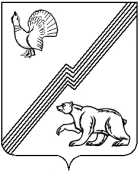 АДМИНИСТРАЦИЯ ГОРОДА ЮГОРСКАХанты-Мансийского автономного округа - ЮгрыПОСТАНОВЛЕНИЕот 06 марта 2023 года								        № 277-пО внесении изменений в постановлениеадминистрации города Югорскаот 31.10.2018 № 3011 «О муниципальнойпрограмме города Югорска«Развитие жилищной сферы»В соответствии с решением Думы города Югорска от 20.12.2022 № 127 «О внесении изменений в решение Думы города Югорска от 21.12.2021       № 100 «О бюджете города Югорска на 2022 год и на плановый период 2023  и 2024 годов», решением Думы города Югорска от 20.12.2022 № 128                     «О бюджете города Югорска на 2023 год и плановый период 2024 и 2025 годов», постановлением администрации города Югорска от 03.11.2021                     № 2096-п «О порядке принятия решения о разработке муниципальных программ города Югорска, их формирования, утверждения и реализации»:1. Внести в приложение к постановлению администрации города Югорска от 31.10.2018 № 3011 «О муниципальной программе города Югорска «Развитие жилищной сферы» (с изменениями от 15.11.2018 № 3166, от 29.04.2019 № 888, от 10.10.2019 № 2202, от 13.11.2019 № 2439,                      от 23.12.2019 № 2742, от 24.12.2019 № 2783, от 09.04.2020 № 543,                          от 25.09.2020 № 1371, от 21.12.2020 № 1919, от 22.12.2020 № 1931,                        от 29.12.2020 № 2018, от 01.02.2021 № 78-п, от 26.04.2021 № 606-п,                          от 24.09.2021 № 1795-п, от 15.11.2021 № 2173-п, от 20.12.2021 № 2440-п,                    от 29.03.2022 № 553-п, от 01.08.2022 № 1656-п, от 13.09.2022 1957-п,                  от 11.11.2022 № 2366-п, от 14.11.2022 № 2399-п, от 05.12.2022 № 2550-п,                 от 05.12.2022 № 2571-п, от 29.12.2022 № 2768-п) следующие изменения:1.1. В паспорте муниципальной программы:1.1.1. В строке «Целевые показатели муниципальной программы»:1.1.1.1. Пункты 7-9 изложить в следующей редакции:«7. Приобретение 347 жилых помещений для переселения граждан из аварийного жилищного фонда.8. Приобретение 55 жилых помещений для семей, состоящих на учете в качестве нуждающихся в жилых помещениях и улучшивших жилищные условия.9. Приобретение 6 жилых помещений для отнесения к маневренному жилому фонду.».1.1.1.2. Пункт 13 изложить в следующей редакции:«13. Количество квадратных метров расселенного аварийного жилья, признанного после 01.01.2017 – 21 301 кв. м.».1.1.1.3. Пункт 15 изложить в следующей редакции:«15. Количество граждан, расселенных из аварийного жилищного фонда, признанного после 01.01.2017 не менее 780 человек.».1.1.1.4. Пункт 19 изложить в следующей редакции:«19. Общая площадь снесенных (демонтированных) объектов 11 419,6 кв. м.».1.1.2. Строки «Сроки реализации муниципальной программы», «Параметры финансового обеспечения муниципальной программы» изложить в следующей редакции:«».1.2. Таблицы 1,2 изложить в новой редакции (приложение).2. Опубликовать постановление в официальном печатном издании города Югорска, разместить на официальном сайте органов местного самоуправления города Югорска и в государственной автоматизированной системе «Управление».3. Настоящее постановление вступает в силу после его официального опубликования и распространяется на правоотношения, возникшие с 01.01.2023.4. Контроль за выполнением постановления возложить на заместителя главы города - директора департамента муниципальной собственности и градостроительства администрации города Югорска Ю.В. Котелкину.Глава города Югорска					                  А.Ю. ХарловПриложениек постановлениюадминистрации города Югорскаот 06 марта 2023 года № 277-пТаблица 1Целевые показатели муниципальной программы<1> В соответствии с перечнем показателей, распределенных по городским округам и муниципальным районам Ханты-Мансийского автономного округа – Югры, в государственной программе Ханты-Мансийского автономного округа - Югры, утвержденной постановлением Правительства Ханты-Мансийского автономного округа - Югры                         от 31.10.2021 N 476-п.Расчет целевых показателейПоказатель 1Общий объем ввода жилья - Формы федерального статистического наблюдения: № С-1 «Сведения о вводе в эксплуатацию зданий и сооружений», № 1-ИЖС «Сведения о построенных населением жилых домах».Показатель 2Доля семей, обеспеченных жилыми помещениями, от числа семей, желающих улучшить жилищные условия (отношение числа семей, которые приобрели или получили доступное и комфортное жилье в течение года, к числу семей, желающих улучшить свои жилищные условия).Показатель 3Доля муниципальных услуг в электронном виде в общем количестве предоставленных услуг по выдаче разрешения                 на строительство данный показатель находится в портфеле проектов «Получение разрешения на строительство и территориальное планирование», утвержденном заседанием проектного комитета ХМАО - Югры.Показатель 4Общая площадь жилых помещений, приходящихся в среднем на 1 жителя,  кв. м. № 1-жилфонд «Сведения о жилищном фонде». Численность населения (человек) по данным Федеральной службы государственной статистики от 5 июля               2013 года № 261.Показатель 5Количество молодых семей, получивших социальную выплату в виде денежной субсидии на улучшение жилищных условий рассчитывается исходя из учетной нормы общей площади (18 кв. метров) на каждого члена молодой семьи                   и показателя средней стоимости одного квадратного метра общей площади жилого помещения по Ханты-Мансийскому автономному округу – Югре, утвержденной министерством строительства и жилищно-коммунального хозяйства Российской Федерации на квартал года в котором производится расчет субсидии.Показатель 6Число лиц, обеспеченных субсидией, приравненных по льготам к ветеранам Великой Отечественной войны рассчитывается из фактически выданных субсидий указанной категории лиц, состоящих на учете в качестве нуждающихся в улучшении жилищных условий.Показатель 7Количество приобретенных жилых помещений для переселения граждан из аварийного жилищного фонда рассчитывается по фактически приобретенным жилым помещениям исходя из объемов финансирования, норматива средней рыночной стоимости одного квадратного метра общей площади жилого помещения по муниципальному образованию город Югорск, утвержденному ежеквартально приказом региональной службой по тарифам Ханты-Мансийского автономного округа – Югры.Показатель 8Количество приобретенных жилых помещений для семей, состоящих на учете в качестве нуждающихся в жилых помещениях и улучивших жилищные условия рассчитывается по фактически приобретенным жилым помещениям исходя из объемов финансирования, норматива средней рыночной стоимости одного квадратного метра общей площади жилого помещения по муниципальному образованию город Югорск, утвержденному ежеквартально приказом региональной службой по тарифам Ханты-Мансийского автономного округа – Югры.Показатель 9Количество приобретенных жилых помещений для отнесения к маневренному жилому фонду рассчитывается по фактически приобретенным жилым помещениям исходя из объемов финансирования, норматива средней рыночной стоимости одного квадратного метра общей площади жилого помещения по муниципальному образованию город Югорск, утвержденному ежеквартально приказом региональной службой по тарифам Ханты-Мансийского автономного округа – Югры.Показатель 10Количество приобретенных жилых помещений для детей-сирот и детей, оставшихся без попечения родителей, лиц                 из числа детей-сирот и детей, оставшихся без попечения родителей (заявка на финансирование связана с достижением совершеннолетия граждан, указанной категории в текущем году) Закон Ханты-Мансийского автономного округа -  Югры от 09.06.2009 № 86-оз «О дополнительных гарантиях и дополнительных мерах социальной поддержки детей-сирот и детей, оставшихся без попечения родителей, лиц из числа детей-сирот и детей, оставшихся без попечения родителей, усыновителей, приемных родителей в Ханты-Мансийском автономном округе – Югре».Показатель 11Площадь территорий, подготовленных для индивидуального жилищного строительства определяется актами выполненных работ по отчистке территорий.Показатель 12Количество квадратных метров расселенного аварийного жилья, признанного до 01.01.2017 ГИС ЖКХ.Показатель 13Количество квадратных метров расселенного аварийного жилья, признанного после 01.01.2017 ГИС ЖКХ.Показатель 14Количество граждан, расселенных из аварийного жилищного фонда, признанного до 01.01.2017 ГИС ЖКХ.Показатель 15Количество граждан, расселенных из аварийного жилищного фонда, признанного после 01.01.2017 ГИС ЖКХ.Показатель 16Объем жилищного строительства - Формы федерального статистического наблюдения: № С-1 «Сведения о вводе в эксплуатацию зданий и сооружений» № 1-жилфонд «Сведения о жилищном фонде».Показатель 17Количество семей, улучшивших жилищные условия согласно методике расчета показателя «Количество семей, улучшивших жилищные условия» за отчетный период (прошедший год), утвержденной приложением 10                                      к постановлению Правительства Российской Федерации от 03.04.2021 № 542.Показатель 18Площадь земельных участков, обеспеченных инженерными сетями водоотведения – определяется по данным административного учета с нарастающим итогом.Показатель 19Общая площадь снесенных (демонтированных) объектов № 1-жилфонд «Сведения о жилищном фонде».Показатель 20Общее количество обследованных многоквартирных домов определяется исходя их предоставленных технических заключений по результатам обследования технического состояния многоквартирного жилого дома специализированной организацией.Таблица 2Распределение финансовых ресурсов муниципальной программы (по годам)УЖП - управление жилищной политики администрации города ЮгорскаДМСиГ - департамент муниципальной собственности и градостроительства администрации города ЮгорскаООиП - отдел опеки и попечительства администрации города ЮгорскаУБУиО - управление бухгалтерского учета и отчетности администрации города ЮгорскаДЖКиСК – департамент жилищно-коммунального и строительного комплекса администрации города Югорска.Сроки реализации муниципальной программы 2019 – 2030 годаПараметры финансового обеспечения муниципальной программыОбщий объем финансирования муниципальной программы составляет 2 393 958,5 тыс. рублей, в том числе:2019 год – 220 839,8 тыс. рублей;2020 год – 402 135,3 тыс. рублей;2021 год – 227 885,2 тыс. рублей;2022 год – 242 239,1 тыс. рублей;2023 год – 231 739,6 тыс. рублей;2024 год – 321 900,9 тыс. рублей;2025 год – 142 200,1 тыс. рублей;2026 год – 122 489,3 тыс. рублей;2027 год – 136 882,3 тыс. рублей;2028 год - 136 882,3 тыс. рублей;2029 год – 106 882,3 тыс. рублей;2030 год – 101 882,3 тыс. рублей№ показателяНаименование целевых показателейЕдиница измеренияБазовый показатель на начало реализации муниципальной программыЗначения показателя по годамЗначения показателя по годамЗначения показателя по годамЗначения показателя по годамЗначения показателя по годамЗначения показателя по годамЗначения показателя по годамЗначения показателя по годамЗначения показателя по годамЗначения показателя по годамЗначения показателя по годамЗначения показателя по годамЦелевое значение показателя на момент окончания реализации муниципальной программы№ показателяНаименование целевых показателейЕдиница измеренияБазовый показатель на начало реализации муниципальной программы201920202021202220232024202520262027202820292030Целевое значение показателя на момент окончания реализации муниципальной программы12345678910111213141516171Объем ввода жилья на одного человека в годкв. м. в год0,30,40,50,60,70,80,91,01,01,01,01,01,01,02Доля семей, обеспеченных жилыми помещениями, от числа семей, желающих улучшить жилищные условия%45475050,550,550,550,55151,55252,55353533Доля муниципальных услуг в электронном виде в общем количестве предоставленных услуг по выдаче разрешения на строительство %40506070707080909293949595954Общая площадь жилых помещений, приходящихся в среднем на 1 жителякв. м.28,128,128,128,228,228,228,228,228,228,228,228,228,228,25Количество молодых семей, получивших социальную выплату в виде денежной субсидии на улучшение жилищных условий ед.332109151515666661086Число лиц, обеспеченных субсидией, приравненных по льготам к ветеранам Великой Отечественной войнычел.110100000000027Количество приобретенных жилых помещений для переселения граждан из аварийного жилищного фондашт.106210371400111010101010103478Количество приобретенных жилых помещений для семей, состоящих на учете в качестве нуждающихся в жилых помещениях и улучивших жилищные условияшт.801112404444444559Количество приобретенных жилых помещений для отнесения к маневренному жилому фондушт.1010500000000610Количество приобретенных жилых помещений для детей-сирот и детей, оставшихся без попечения родителей, лиц из числа детей-сирот и детей, оставшихся без попечения родителейшт.779910000000003511Площадь территорий, подготовленных для индивидуального жилищного строительствага1,51,50,00,04,94,34,513,4413,4413,4413,4413,4413,4495,8412Количество квадратных метров расселенного аварийного жилья, признанного до 01.01.2017кв. м.1 7281 7280,00,00,00,00,00,00,00,00,00,00,01 72813Количество квадратных метров расселенного аварийного жилья, признанного после 01.01.2017кв. м.2 7912 4915007 8006 2701 04050045045045045045045021 30114Количество граждан, расселенных из аварийного жилищного фонда признанного до 01.01.2017чел.5858000000000005815Количество граждан, расселенных из аварийного жилищного фонда, признанного после 01.01.2017чел.15015025245178652220151515151578016Объем жилищного строительства<1>тыс. кв. метровв год25,00020,00031,89423,70024,85033,50031,00031,00031,033,034,035,040,040,017Количество семей, улучшивших жилищные условиятыс. семейв год0,4250,3400,2730,2800,2800,2820,2900,2900,2920,2930,2940,2950,3000,30018Площадь земельных участков, обеспеченных инженерными сетями водоотведенияга758,34758,34758,34758,34834,96834,96834,96834,96834,96834,96834,96834,96834,96834,9619Общая площадь снесенных (демонтированных) объектовкв. м.5000,00,00,06 975,61 244500,0450,0450,0450,0450,0450,0450,011 419,620Количество обследованных многоквартирных домовшт..0000101302000002521Количество обследованных жилых помещений на содержание фенола/формальдегидашт.0000095000000095Номер строкиНомер структурного элемента (основного мероприятияНомер структурного элемента (основного мероприятияСтруктурные элементы (основные мероприятия) муниципальной программы   (их связь мероприятий с целевыми показателями муниципальной программы)Ответственный исполнитель / соисполнитель (наименование органа или структурного подразделения, учреждения)Источники финансированияФинансовые затраты на реализацию (тыс. руб.)Финансовые затраты на реализацию (тыс. руб.)Финансовые затраты на реализацию (тыс. руб.)Финансовые затраты на реализацию (тыс. руб.)Финансовые затраты на реализацию (тыс. руб.)Финансовые затраты на реализацию (тыс. руб.)Финансовые затраты на реализацию (тыс. руб.)Финансовые затраты на реализацию (тыс. руб.)Финансовые затраты на реализацию (тыс. руб.)Финансовые затраты на реализацию (тыс. руб.)Финансовые затраты на реализацию (тыс. руб.)Финансовые затраты на реализацию (тыс. руб.)Финансовые затраты на реализацию (тыс. руб.)Финансовые затраты на реализацию (тыс. руб.)Финансовые затраты на реализацию (тыс. руб.)Финансовые затраты на реализацию (тыс. руб.)Финансовые затраты на реализацию (тыс. руб.)Финансовые затраты на реализацию (тыс. руб.)Финансовые затраты на реализацию (тыс. руб.)Финансовые затраты на реализацию (тыс. руб.)Финансовые затраты на реализацию (тыс. руб.)Финансовые затраты на реализацию (тыс. руб.)Финансовые затраты на реализацию (тыс. руб.)Финансовые затраты на реализацию (тыс. руб.)Финансовые затраты на реализацию (тыс. руб.)Финансовые затраты на реализацию (тыс. руб.)Финансовые затраты на реализацию (тыс. руб.)Финансовые затраты на реализацию (тыс. руб.)Финансовые затраты на реализацию (тыс. руб.)Финансовые затраты на реализацию (тыс. руб.)Финансовые затраты на реализацию (тыс. руб.)Номер строкиНомер структурного элемента (основного мероприятияНомер структурного элемента (основного мероприятияСтруктурные элементы (основные мероприятия) муниципальной программы   (их связь мероприятий с целевыми показателями муниципальной программы)Ответственный исполнитель / соисполнитель (наименование органа или структурного подразделения, учреждения)Источники финансированияв том числе по годам:в том числе по годам:в том числе по годам:в том числе по годам:в том числе по годам:в том числе по годам:в том числе по годам:в том числе по годам:в том числе по годам:в том числе по годам:в том числе по годам:в том числе по годам:в том числе по годам:в том числе по годам:в том числе по годам:в том числе по годам:в том числе по годам:в том числе по годам:в том числе по годам:в том числе по годам:в том числе по годам:в том числе по годам:в том числе по годам:в том числе по годам:в том числе по годам:в том числе по годам:в том числе по годам:в том числе по годам:в том числе по годам:в том числе по годам:в том числе по годам:Номер строкиНомер структурного элемента (основного мероприятияНомер структурного элемента (основного мероприятияСтруктурные элементы (основные мероприятия) муниципальной программы   (их связь мероприятий с целевыми показателями муниципальной программы)Ответственный исполнитель / соисполнитель (наименование органа или структурного подразделения, учреждения)Источники финансированияВсегоВсегоВсего2019201920202020202020212021202220232024202520262027202720272027202820282028202820282028202920292029202920292030А112345556677788910111213141414141515151515151616161616171Подпрограмма 1 «Содействие развитию градостроительной деятельности»Подпрограмма 1 «Содействие развитию градостроительной деятельности»Подпрограмма 1 «Содействие развитию градостроительной деятельности»Подпрограмма 1 «Содействие развитию градостроительной деятельности»Подпрограмма 1 «Содействие развитию градостроительной деятельности»Подпрограмма 1 «Содействие развитию градостроительной деятельности»Подпрограмма 1 «Содействие развитию градостроительной деятельности»Подпрограмма 1 «Содействие развитию градостроительной деятельности»Подпрограмма 1 «Содействие развитию градостроительной деятельности»Подпрограмма 1 «Содействие развитию градостроительной деятельности»Подпрограмма 1 «Содействие развитию градостроительной деятельности»Подпрограмма 1 «Содействие развитию градостроительной деятельности»Подпрограмма 1 «Содействие развитию градостроительной деятельности»Подпрограмма 1 «Содействие развитию градостроительной деятельности»Подпрограмма 1 «Содействие развитию градостроительной деятельности»Подпрограмма 1 «Содействие развитию градостроительной деятельности»Подпрограмма 1 «Содействие развитию градостроительной деятельности»Подпрограмма 1 «Содействие развитию градостроительной деятельности»Подпрограмма 1 «Содействие развитию градостроительной деятельности»Подпрограмма 1 «Содействие развитию градостроительной деятельности»Подпрограмма 1 «Содействие развитию градостроительной деятельности»Подпрограмма 1 «Содействие развитию градостроительной деятельности»Подпрограмма 1 «Содействие развитию градостроительной деятельности»Подпрограмма 1 «Содействие развитию градостроительной деятельности»Подпрограмма 1 «Содействие развитию градостроительной деятельности»Подпрограмма 1 «Содействие развитию градостроительной деятельности»Подпрограмма 1 «Содействие развитию градостроительной деятельности»Подпрограмма 1 «Содействие развитию градостроительной деятельности»Подпрограмма 1 «Содействие развитию градостроительной деятельности»Подпрограмма 1 «Содействие развитию градостроительной деятельности»Подпрограмма 1 «Содействие развитию градостроительной деятельности»Подпрограмма 1 «Содействие развитию градостроительной деятельности»Подпрограмма 1 «Содействие развитию градостроительной деятельности»Подпрограмма 1 «Содействие развитию градостроительной деятельности»Подпрограмма 1 «Содействие развитию градостроительной деятельности»Подпрограмма 1 «Содействие развитию градостроительной деятельности»21.11.1Корректировка градостроительной документации, связанная с изменениями градостроительного законодательства (1,3,4,16)ДМСиГвсего10 131,310 131,310 131,38 137,38 137,30,00,00,00,00,0994,00,00,00,01 000,01 000,00,00,00,00,00,00,00,00,00,00,00,00,00,00,00,031.11.1Корректировка градостроительной документации, связанная с изменениями градостроительного законодательства (1,3,4,16)ДМСиГфедеральный бюджет0,00,00,00,00,00,00,00,00,00,00,00,00,00,00,00,00,00,00,00,00,00,00,00,00,00,00,00,00,00,00,041.11.1Корректировка градостроительной документации, связанная с изменениями градостроительного законодательства (1,3,4,16)ДМСиГбюджет автономного округа8 497,78 497,78 497,77 567,77 567,70,00,00,00,00,00,00,00,00,0930,0930,00,00,00,00,00,00,00,00,00,00,00,00,00,00,00,051.11.1Корректировка градостроительной документации, связанная с изменениями градостроительного законодательства (1,3,4,16)ДМСиГместный бюджет1 633,61 633,61 633,6569,6569,60,00,00,00,00,0994,00,00,00,070,070,00,00,00,00,00,00,00,00,00,00,00,00,00,00,00,061.11.1Корректировка градостроительной документации, связанная с изменениями градостроительного законодательства (1,3,4,16)ДМСиГиные источники финансирования0,00,00,00,00,00,00,00,00,00,00,00,00,00,00,00,00,00,00,00,00,00,00,00,00,00,00,00,00,00,00,071.21.2Разработка документации по планировке и межеванию территорий и выполнение инженерных изысканий для территорий, на которые ранее проекты планировки и межевания не разрабатывались  (1,3,4,16)ДМСиГвсего42 676,542 676,542 676,50,00,00,00,00,00,00,00,05 892,25 892,15 892,25 000,05 000,05 000,05 000,05 000,05 000,05 000,05 000,05 000,05 000,05 000,05 000,05 000,05 000,05 000,05 000,05 000,081.21.2Разработка документации по планировке и межеванию территорий и выполнение инженерных изысканий для территорий, на которые ранее проекты планировки и межевания не разрабатывались  (1,3,4,16)ДМСиГфедеральный бюджет0,00,00,00,00,00,00,00,00,00,00,00,00,00,00,00,00,00,00,00,00,00,00,00,00,00,00,00,00,00,00,091.21.2Разработка документации по планировке и межеванию территорий и выполнение инженерных изысканий для территорий, на которые ранее проекты планировки и межевания не разрабатывались  (1,3,4,16)ДМСиГбюджет автономного округа39 689,139 689,139 689,10,00,00,00,00,00,00,00,05 479,75 479,75 479,74 650,04 650,04 650,04 650,04 650,04 650,04 650,04 650,04 650,04 650,04 650,04 650,04 650,04 650,04 650,04 650,04 650,0101.21.2Разработка документации по планировке и межеванию территорий и выполнение инженерных изысканий для территорий, на которые ранее проекты планировки и межевания не разрабатывались  (1,3,4,16)ДМСиГместный бюджет2 987,42 987,42 987,40,00,00,00,00,00,00,00,0412,5412,4412,5350,0350,0350,0350,0350,0350,0350,0350,0350,0350,0350,0350,0350,0350,0350,0350,0350,0111.21.2Разработка документации по планировке и межеванию территорий и выполнение инженерных изысканий для территорий, на которые ранее проекты планировки и межевания не разрабатывались  (1,3,4,16)ДМСиГиные источники финансирования0,00,00,00,00,00,00,00,00,00,00,00,00,00,00,00,00,00,00,00,00,00,00,00,00,00,00,00,00,00,00,0121.31.3Участие в реализации портфеля проектов «Получение разрешения на строительство и территориальное планирование» (1,3,4,16,17)ДМСиГвсего12 952,712 952,712 952,70,00,012 952,712 952,712 952,70,00,00,00,00,00,00,00,00,00,00,00,00,00,00,00,00,00,00,00,00,00,00,0131.31.3Участие в реализации портфеля проектов «Получение разрешения на строительство и территориальное планирование» (1,3,4,16,17)ДМСиГфедеральный бюджет0,00,00,00,00,00,00,00,00,00,00,00,00,00,00,00,00,00,00,00,00,00,00,00,00,00,00,00,00,00,00,0141.31.3Участие в реализации портфеля проектов «Получение разрешения на строительство и территориальное планирование» (1,3,4,16,17)ДМСиГбюджет автономного округа12 046,012 046,012 046,00,00,012 046,012 046,012 046,00,00,00,00,00,00,00,00,00,00,00,00,00,00,00,00,00,00,00,00,00,00,00,0151.31.3Участие в реализации портфеля проектов «Получение разрешения на строительство и территориальное планирование» (1,3,4,16,17)ДМСиГместный бюджет906,7906,7906,70,00,0906,7906,7906,70,00,00,00,00,00,00,00,00,00,00,00,00,00,00,00,00,00,00,00,00,00,00,0161.31.3Участие в реализации портфеля проектов «Получение разрешения на строительство и территориальное планирование» (1,3,4,16,17)ДМСиГиные источники финансирования0,00,00,00,00,00,00,00,00,00,00,00,00,00,00,00,00,00,00,00,00,00,00,00,00,00,00,00,00,00,00,017Итого по подпрограмме 1Итого по подпрограмме 1Итого по подпрограмме 1Итого по подпрограмме 1всего65 760,565 760,565 760,58 137,38 137,312 952,712 952,712 952,70,00,0994,05 892,25 892,15 892,26 000,05 000,05 000,05 000,05 000,05 000,05 000,05 000,05 000,05 000,05 000,05 000,05 000,05 000,05 000,05 000,05 000,018Итого по подпрограмме 1Итого по подпрограмме 1Итого по подпрограмме 1Итого по подпрограмме 1федеральный бюджет0,00,00,00,00,00,00,00,00,00,00,00,00,00,00,00,00,00,00,00,00,00,00,00,00,00,00,00,00,00,00,019Итого по подпрограмме 1Итого по подпрограмме 1Итого по подпрограмме 1Итого по подпрограмме 1бюджет автономного округа60 232,860 232,860 232,87 567,77 567,712 046,012 046,012 046,00,00,00,05 479,75 479,75 479,75 580,04 650,04 650,04 650,04 650,04 650,04 650,04 650,04 650,04 650,04 650,04 650,04 650,04 650,04 650,04 650,04 650,020Итого по подпрограмме 1Итого по подпрограмме 1Итого по подпрограмме 1Итого по подпрограмме 1местный бюджет5 527,75 527,75 527,7569,6569,6906,7906,7906,70,00,0994,0412,5412,4412,5420,0350,0350,0350,0350,0350,0350,0350,0350,0350,0350,0350,0350,0350,0350,0350,0350,021Итого по подпрограмме 1Итого по подпрограмме 1Итого по подпрограмме 1Итого по подпрограмме 1иные источники финансирования0,00,00,00,00,00,00,00,00,00,00,00,00,00,00,00,00,00,00,00,00,00,00,00,00,00,00,00,00,00,00,022Подпрограмма 2 «Содействие развитию жилищного строительства»Подпрограмма 2 «Содействие развитию жилищного строительства»Подпрограмма 2 «Содействие развитию жилищного строительства»Подпрограмма 2 «Содействие развитию жилищного строительства»Подпрограмма 2 «Содействие развитию жилищного строительства»Подпрограмма 2 «Содействие развитию жилищного строительства»Подпрограмма 2 «Содействие развитию жилищного строительства»Подпрограмма 2 «Содействие развитию жилищного строительства»Подпрограмма 2 «Содействие развитию жилищного строительства»Подпрограмма 2 «Содействие развитию жилищного строительства»Подпрограмма 2 «Содействие развитию жилищного строительства»Подпрограмма 2 «Содействие развитию жилищного строительства»Подпрограмма 2 «Содействие развитию жилищного строительства»Подпрограмма 2 «Содействие развитию жилищного строительства»Подпрограмма 2 «Содействие развитию жилищного строительства»Подпрограмма 2 «Содействие развитию жилищного строительства»Подпрограмма 2 «Содействие развитию жилищного строительства»Подпрограмма 2 «Содействие развитию жилищного строительства»Подпрограмма 2 «Содействие развитию жилищного строительства»Подпрограмма 2 «Содействие развитию жилищного строительства»Подпрограмма 2 «Содействие развитию жилищного строительства»Подпрограмма 2 «Содействие развитию жилищного строительства»Подпрограмма 2 «Содействие развитию жилищного строительства»Подпрограмма 2 «Содействие развитию жилищного строительства»Подпрограмма 2 «Содействие развитию жилищного строительства»Подпрограмма 2 «Содействие развитию жилищного строительства»Подпрограмма 2 «Содействие развитию жилищного строительства»Подпрограмма 2 «Содействие развитию жилищного строительства»Подпрограмма 2 «Содействие развитию жилищного строительства»Подпрограмма 2 «Содействие развитию жилищного строительства»Подпрограмма 2 «Содействие развитию жилищного строительства»Подпрограмма 2 «Содействие развитию жилищного строительства»Подпрограмма 2 «Содействие развитию жилищного строительства»Подпрограмма 2 «Содействие развитию жилищного строительства»Подпрограмма 2 «Содействие развитию жилищного строительства»Подпрограмма 2 «Содействие развитию жилищного строительства»232.12.1Стумулирование жилищного строительства (1,2,4,16,17)УЖПвсего79 364,679 364,679 364,60,00,00,00,00,00,00,00,019 632,229 187,430 545,00,00,00,00,00,00,00,00,00,00,00,00,00,00,00,00,00,0242.12.1Стумулирование жилищного строительства (1,2,4,16,17)УЖПфедеральный бюджет32 645,532 645,532 645,50,00,00,00,00,00,00,00,08 215,912 214,812 214,80,00,00,00,00,00,00,00,00,00,00,00,00,00,00,00,00,0252.12.1Стумулирование жилищного строительства (1,2,4,16,17)УЖПбюджет автономного округа41 163,441 163,441 163,40,00,00,00,00,00,00,00,010 042,014 929,416 192,00,00,00,00,00,00,00,00,00,00,00,00,00,00,00,00,00,0262.12.1Стумулирование жилищного строительства (1,2,4,16,17)УЖПместный бюджет5 555,75 555,75 555,70,00,00,00,00,00,00,00,01 374,32 043,22 138,20,00,00,00,00,00,00,00,00,00,00,00,00,00,00,00,00,0272.12.1Стумулирование жилищного строительства (1,2,4,16,17)УЖПиные источники финансирования0,00,00,00,00,00,00,00,00,00,00,00,00,00,00,00,00,00,00,00,00,00,00,00,00,00,00,00,00,00,00,0282.12.1Стумулирование жилищного строительства (1,2,4,16,17)ДЖКиСКвсего193 767,7193 767,7193 767,70,00,00,00,00,00,00,00,00,0193 767,70,00,00,00,00,00,00,00,00,00,00,00,00,00,00,00,00,00,0292.12.1Стумулирование жилищного строительства (1,2,4,16,17)ДЖКиСКфедеральный бюджет0,00,00,00,00,00,00,00,00,00,00,00,00,00,00,00,00,00,00,00,00,00,00,00,00,00,00,00,00,00,00,0302.12.1Стумулирование жилищного строительства (1,2,4,16,17)ДЖКиСКбюджет автономного округа184 079,3184 079,3184 079,30,00,00,00,00,00,00,00,00,0184 079,30,00,00,00,00,00,00,00,00,00,00,00,00,00,00,00,00,00,0312.12.1Стумулирование жилищного строительства (1,2,4,16,17)ДЖКиСКместный бюджет9 688,49 688,49 688,40,00,00,00,00,00,00,00,00,09 688,40,00,00,00,00,00,00,00,00,00,00,00,00,00,00,00,00,00,0322.12.1Стумулирование жилищного строительства (1,2,4,16,17)ДЖКиСКиные источники финансирования0,00,00,00,00,00,00,00,00,00,00,00,00,00,00,00,00,00,00,00,00,00,00,00,00,00,00,00,00,00,00,0332.22.2Реализация муниципального проекта «Стимулирование индивидуального жилищного строительства» (1,2,16,17)ДМСиГвсего1 000,01 000,01 000,00,00,00,00,00,00,00,00,00,00,00,0200,0200,0200,0200,0200,0200,0200,0200,0200,0200,0200,0200,0200,0200,0200,0200,0200,0342.22.2Реализация муниципального проекта «Стимулирование индивидуального жилищного строительства» (1,2,16,17)ДМСиГфедеральный бюджет0,00,00,00,00,00,00,00,00,00,00,00,00,00,00,00,00,00,00,00,00,00,00,00,00,00,00,00,00,00,00,0352.22.2Реализация муниципального проекта «Стимулирование индивидуального жилищного строительства» (1,2,16,17)ДМСиГбюджет автономного округа0,00,00,00,00,00,00,00,00,00,00,00,00,00,00,00,00,00,00,00,00,00,00,00,00,00,00,00,00,00,00,0362.22.2Реализация муниципального проекта «Стимулирование индивидуального жилищного строительства» (1,2,16,17)ДМСиГместный бюджет1 000,01 000,01 000,00,00,00,00,00,00,00,00,00,00,00,0200,0200,0200,0200,0200,0200,0200,0200,0200,0200,0200,0200,0200,0200,0200,0200,0200,0372.22.2Реализация муниципального проекта «Стимулирование индивидуального жилищного строительства» (1,2,16,17)ДМСиГиные источники финансирования0,00,00,00,00,00,00,00,00,00,00,00,00,00,00,00,00,00,00,00,00,00,00,00,00,00,00,00,00,00,00,0382.32.3Приобретение жилых помещений (1,2,4,7,8,9,12, 13,14,15,16,17)УЖПвсего1 243 312,41 243 312,41 243 312,410 244,810 244,8349 084,7349 084,7349 084,7208 101,5208 101,5170 731,30,065 191,972 560,273 479,673 479,673 479,673 479,673 479,673 479,673 479,673 479,673 479,673 479,673 479,673 479,673 479,673 479,673 479,673 479,673 479,6392.32.3Приобретение жилых помещений (1,2,4,7,8,9,12, 13,14,15,16,17)УЖПфедеральный бюджет0,00,00,00,00,00,00,00,00,00,00,00,00,00,00,00,00,00,00,00,00,00,00,00,00,00,00,00,00,00,00,0402.32.3Приобретение жилых помещений (1,2,4,7,8,9,12, 13,14,15,16,17)УЖПбюджет автономного округа1 057 153,31 057 153,31 057 153,39 527,79 527,7323 611,4323 611,4193 534,4193 534,4158 780,1158 780,10,050 963,753 456,053 456,053 456,053 456,053 456,053 456,053 456,053 456,053 456,053 456,053 456,053 456,053 456,053 456,053 456,053 456,053 456,053 456,0412.32.3Приобретение жилых помещений (1,2,4,7,8,9,12, 13,14,15,16,17)УЖПместный бюджет186 159,1186 159,1186 159,1717,1717,125 473,325 473,314 567,114 567,111 951,211 951,20,014 228,219 104,220 023,620 023,620 023,620 023,620 023,620 023,620 023,620 023,620 023,620 023,620 023,620 023,620 023,620 023,620 023,620 023,620 023,6422.32.3Приобретение жилых помещений (1,2,4,7,8,9,12, 13,14,15,16,17)УЖПиные источники финансирования0,00,00,00,00,00,00,00,00,00,00,00,00,00,00,00,00,00,00,00,00,00,00,00,00,00,00,00,00,00,00,0432.42.4Участие в реализации регионального проекта «Обеспечение устойчивого сокращения непригодного для проживания жилищного фонда» (1,2,4,12,13,14,15,  16,17)УЖПвсего179 869,8179 869,8179 869,8179 869,8179 869,80,00,00,00,00,00,00,00,00,00,00,00,00,00,00,00,00,00,00,00,00,00,00,00,00,00,0442.42.4Участие в реализации регионального проекта «Обеспечение устойчивого сокращения непригодного для проживания жилищного фонда» (1,2,4,12,13,14,15,  16,17)УЖПфедеральный бюджет0,00,00,00,00,00,00,00,00,00,00,00,00,00,00,00,00,00,00,00,00,00,00,00,00,00,00,00,00,00,00,0452.42.4Участие в реализации регионального проекта «Обеспечение устойчивого сокращения непригодного для проживания жилищного фонда» (1,2,4,12,13,14,15,  16,17)УЖПбюджет автономного округа167 278,9167 278,9167 278,9167 278,9167 278,90,00,00,00,00,00,00,00,00,00,00,00,00,00,00,00,00,00,00,00,00,00,00,00,00,00,0462.42.4Участие в реализации регионального проекта «Обеспечение устойчивого сокращения непригодного для проживания жилищного фонда» (1,2,4,12,13,14,15,  16,17)УЖПместный бюджет12 590,912 590,912 590,912 590,912 590,90,00,00,00,00,00,00,00,00,00,00,00,00,00,00,00,00,00,00,00,00,00,00,00,00,00,0472.42.4Участие в реализации регионального проекта «Обеспечение устойчивого сокращения непригодного для проживания жилищного фонда» (1,2,4,12,13,14,15,  16,17)УЖПиные источники финансирования0,00,00,00,00,00,00,00,00,00,00,00,00,00,00,00,00,00,00,00,00,00,00,00,00,00,00,00,00,00,00,0482.52.5Строительство (реконструкция) систем инженерной инфраструктуры в целях обеспечения инженерной подготовки земельных участков для жилищного строительства (1,2,4,16,17,18)ДЖКиСКвсего70 284,270 284,270 284,20,00,00,00,00,00,019 524,119 524,150 760,10,00,00,00,00,00,00,00,00,00,00,00,00,00,00,00,00,00,00,0492.52.5Строительство (реконструкция) систем инженерной инфраструктуры в целях обеспечения инженерной подготовки земельных участков для жилищного строительства (1,2,4,16,17,18)ДЖКиСКфедеральный бюджет0,00,00,00,00,00,00,00,00,00,00,00,00,00,00,00,00,00,00,00,00,00,00,00,00,00,00,00,00,00,00,0502.52.5Строительство (реконструкция) систем инженерной инфраструктуры в целях обеспечения инженерной подготовки земельных участков для жилищного строительства (1,2,4,16,17,18)ДЖКиСКбюджет автономного округа65 364,365 364,365 364,30,00,00,00,00,00,018 157,418 157,447 206,90,00,00,00,00,00,00,00,00,00,00,00,00,00,00,00,00,00,00,0512.52.5Строительство (реконструкция) систем инженерной инфраструктуры в целях обеспечения инженерной подготовки земельных участков для жилищного строительства (1,2,4,16,17,18)ДЖКиСКместный бюджет4 919,94 919,94 919,90,00,00,00,00,00,01 366,71 366,73 553,20,00,00,00,00,00,00,00,00,00,00,00,00,00,00,00,00,00,00,0522.52.5Строительство (реконструкция) систем инженерной инфраструктуры в целях обеспечения инженерной подготовки земельных участков для жилищного строительства (1,2,4,16,17,18)ДЖКиСКиные источники финансирования0,00,00,00,00,00,00,00,00,00,00,00,00,00,00,00,00,00,00,00,00,00,00,00,00,00,00,00,00,00,00,0532.62.6Освобождение земельных участков, планируемых для жилищного строительства (19)ДЖКиСКвсего32 027,332 027,332 027,30,00,00,00,00,00,07 027,37 027,35 000,00,00,05 000,05 000,05 000,05 000,05 000,05 000,05 000,05 000,05 000,05 000,05 000,05 000,05 000,05 000,00,00,00,0542.62.6Освобождение земельных участков, планируемых для жилищного строительства (19)ДЖКиСКфедеральный бюджет0,00,00,00,00,00,00,00,00,00,00,00,00,00,00,00,00,00,00,00,00,00,00,00,00,00,00,00,00,00,00,0552.62.6Освобождение земельных участков, планируемых для жилищного строительства (19)ДЖКиСКбюджет автономного округа6 535,46 535,46 535,40,00,00,00,00,00,06 535,46 535,40,00,00,00,00,00,00,00,00,00,00,00,00,00,00,00,00,00,00,00,0562.62.6Освобождение земельных участков, планируемых для жилищного строительства (19)ДЖКиСКместный бюджет25 491,925 491,925 491,90,00,00,00,00,00,0491,9491,95 000,00,00,05 000,05 000,05 000,05 000,05 000,05 000,05 000,05 000,05 000,05 000,05 000,05 000,05 000,05 000,00,00,00,0572.62.6Освобождение земельных участков, планируемых для жилищного строительства (19)ДЖКиСКиные источники финансирования0,00,00,00,00,00,00,00,00,00,00,00,00,00,00,00,00,00,00,00,00,00,00,00,00,00,00,00,00,00,00,0582.72.7Обследование жилых домов на предмет признания их аварийными, а также о действительном техническом состоянии здания и его элементов, обследование жилых помещений на содержание фенола и (или) формальдегида, содержание муниципального жилого фонда, платежи установленные законодательством в отношении муниципального жилого фонда (20,21)ДМСиГвсего6 562,66 562,66 562,60,00,00,00,00,00,05 483,65 483,61 079,00,00,00,00,00,00,00,00,00,00,00,00,00,00,00,00,00,00,00,0592.72.7Обследование жилых домов на предмет признания их аварийными, а также о действительном техническом состоянии здания и его элементов, обследование жилых помещений на содержание фенола и (или) формальдегида, содержание муниципального жилого фонда, платежи установленные законодательством в отношении муниципального жилого фонда (20,21)ДМСиГфедеральный бюджет0,00,00,00,00,00,00,00,00,00,00,00,00,00,00,00,00,00,00,00,00,00,00,00,00,00,00,00,00,00,00,0602.72.7Обследование жилых домов на предмет признания их аварийными, а также о действительном техническом состоянии здания и его элементов, обследование жилых помещений на содержание фенола и (или) формальдегида, содержание муниципального жилого фонда, платежи установленные законодательством в отношении муниципального жилого фонда (20,21)ДМСиГбюджет автономного округа0,00,00,00,00,00,00,00,00,00,00,00,00,00,00,00,00,00,00,00,00,00,00,00,00,00,00,00,00,00,00,0612.72.7Обследование жилых домов на предмет признания их аварийными, а также о действительном техническом состоянии здания и его элементов, обследование жилых помещений на содержание фенола и (или) формальдегида, содержание муниципального жилого фонда, платежи установленные законодательством в отношении муниципального жилого фонда (20,21)ДМСиГместный бюджет6 562,66 562,66 562,60,00,00,00,00,00,05 483,65 483,61 079,00,00,00,00,00,00,00,00,00,00,00,00,00,00,00,00,00,00,00,0622.72.7Обследование жилых домов на предмет признания их аварийными, а также о действительном техническом состоянии здания и его элементов, обследование жилых помещений на содержание фенола и (или) формальдегида, содержание муниципального жилого фонда, платежи установленные законодательством в отношении муниципального жилого фонда (20,21)ДМСиГиные источники финансирования0,00,00,00,00,00,00,00,00,00,00,00,00,00,00,00,00,00,00,00,00,00,00,00,00,00,00,00,00,00,00,0632.82.8Участие в региональном проекте «Жилье» (1,4,16)ДЖКиСКвсего122 781,6122 781,6122 781,60,00,00,00,00,00,00,00,0122 781,60,00,00,00,00,00,00,00,00,00,00,00,00,00,00,00,00,00,00,0642.82.8Участие в региональном проекте «Жилье» (1,4,16)ДЖКиСКфедеральный бюджет46 395,246 395,246 395,20,00,00,00,00,00,00,00,046 395,20,00,00,00,00,00,00,00,00,00,00,00,00,00,00,00,00,00,00,0652.82.8Участие в региональном проекте «Жилье» (1,4,16)ДЖКиСКбюджет автономного округа72 567,172 567,172 567,10,00,00,00,00,00,00,00,072 567,10,00,00,00,00,00,00,00,00,00,00,00,00,00,00,00,00,00,00,0662.82.8Участие в региональном проекте «Жилье» (1,4,16)ДЖКиСКместный бюджет3 819,33 819,33 819,30,00,00,00,00,00,00,00,03 819,30,00,00,00,00,00,00,00,00,00,00,00,00,00,00,00,00,00,00,0672.82.8Участие в региональном проекте «Жилье» (1,4,16)ДЖКиСКиные источники финансирования0,00,00,00,00,00,00,00,00,00,00,00,00,00,00,00,00,00,00,00,00,00,00,00,00,00,00,00,00,00,00,068Итого по подпрограмме 2Итого по подпрограмме 2Итого по подпрограмме 2Итого по подпрограмме 2всего1 928 970,21 928 970,21 928 970,2190 114,6190 114,6349 084,7349 084,7208 101,5208 101,5202 766,3202 766,3199 252,9288 147,0103 105,278 679,678 679,678 679,678 679,678 679,678 679,678 679,678 679,678 679,678 679,678 679,678 679,678 679,678 679,678 679,673 679,673 679,669Итого по подпрограмме 2Итого по подпрограмме 2Итого по подпрограмме 2Итого по подпрограмме 2федеральный бюджет79 040,779 040,779 040,70,00,00,00,00,00,00,00,054 611,112 214,812 214,80,00,00,00,00,00,00,00,00,00,00,00,00,00,00,00,00,070Итого по подпрограмме 2Итого по подпрограмме 2Итого по подпрограмме 2Итого по подпрограмме 2бюджет автономного округа1 594 141,71 594 141,71 594 141,7176 806,6176 806,6323 611,4323 611,4193 534,4193 534,4183 472,9183 472,9129 816,0249 972,469 648,053 456,053 456,053 456,053 456,053 456,053 456,053 456,053 456,053 456,053 456,053 456,053 456,053 456,053 456,053 456,053 456,053 456,071Итого по подпрограмме 2Итого по подпрограмме 2Итого по подпрограмме 2Итого по подпрограмме 2местный бюджет255 787,8255 787,8255 787,813 308,013 308,025 473,325 473,314 567,114 567,119 293,419 293,414 825,825 959,821 242,425 223,625 223,625 223,625 223,625 223,625 223,625 223,625 223,625 223,625 223,625 223,625 223,625 223,625 223,625 223,620 223,620 223,672Итого по подпрограмме 2Итого по подпрограмме 2Итого по подпрограмме 2Итого по подпрограмме 2иные источники финансирования0,00,00,00,00,00,00,00,00,00,00,00,00,00,00,00,00,00,00,00,00,00,00,00,00,00,00,00,00,00,00,073Подпрограмма 3 «Обеспечение мерами государственной поддержки по улучшению жилищных условий отдельных категорий граждан»Подпрограмма 3 «Обеспечение мерами государственной поддержки по улучшению жилищных условий отдельных категорий граждан»Подпрограмма 3 «Обеспечение мерами государственной поддержки по улучшению жилищных условий отдельных категорий граждан»Подпрограмма 3 «Обеспечение мерами государственной поддержки по улучшению жилищных условий отдельных категорий граждан»Подпрограмма 3 «Обеспечение мерами государственной поддержки по улучшению жилищных условий отдельных категорий граждан»Подпрограмма 3 «Обеспечение мерами государственной поддержки по улучшению жилищных условий отдельных категорий граждан»Подпрограмма 3 «Обеспечение мерами государственной поддержки по улучшению жилищных условий отдельных категорий граждан»Подпрограмма 3 «Обеспечение мерами государственной поддержки по улучшению жилищных условий отдельных категорий граждан»Подпрограмма 3 «Обеспечение мерами государственной поддержки по улучшению жилищных условий отдельных категорий граждан»Подпрограмма 3 «Обеспечение мерами государственной поддержки по улучшению жилищных условий отдельных категорий граждан»Подпрограмма 3 «Обеспечение мерами государственной поддержки по улучшению жилищных условий отдельных категорий граждан»Подпрограмма 3 «Обеспечение мерами государственной поддержки по улучшению жилищных условий отдельных категорий граждан»Подпрограмма 3 «Обеспечение мерами государственной поддержки по улучшению жилищных условий отдельных категорий граждан»Подпрограмма 3 «Обеспечение мерами государственной поддержки по улучшению жилищных условий отдельных категорий граждан»Подпрограмма 3 «Обеспечение мерами государственной поддержки по улучшению жилищных условий отдельных категорий граждан»Подпрограмма 3 «Обеспечение мерами государственной поддержки по улучшению жилищных условий отдельных категорий граждан»Подпрограмма 3 «Обеспечение мерами государственной поддержки по улучшению жилищных условий отдельных категорий граждан»Подпрограмма 3 «Обеспечение мерами государственной поддержки по улучшению жилищных условий отдельных категорий граждан»Подпрограмма 3 «Обеспечение мерами государственной поддержки по улучшению жилищных условий отдельных категорий граждан»Подпрограмма 3 «Обеспечение мерами государственной поддержки по улучшению жилищных условий отдельных категорий граждан»Подпрограмма 3 «Обеспечение мерами государственной поддержки по улучшению жилищных условий отдельных категорий граждан»Подпрограмма 3 «Обеспечение мерами государственной поддержки по улучшению жилищных условий отдельных категорий граждан»Подпрограмма 3 «Обеспечение мерами государственной поддержки по улучшению жилищных условий отдельных категорий граждан»Подпрограмма 3 «Обеспечение мерами государственной поддержки по улучшению жилищных условий отдельных категорий граждан»Подпрограмма 3 «Обеспечение мерами государственной поддержки по улучшению жилищных условий отдельных категорий граждан»Подпрограмма 3 «Обеспечение мерами государственной поддержки по улучшению жилищных условий отдельных категорий граждан»Подпрограмма 3 «Обеспечение мерами государственной поддержки по улучшению жилищных условий отдельных категорий граждан»Подпрограмма 3 «Обеспечение мерами государственной поддержки по улучшению жилищных условий отдельных категорий граждан»Подпрограмма 3 «Обеспечение мерами государственной поддержки по улучшению жилищных условий отдельных категорий граждан»Подпрограмма 3 «Обеспечение мерами государственной поддержки по улучшению жилищных условий отдельных категорий граждан»Подпрограмма 3 «Обеспечение мерами государственной поддержки по улучшению жилищных условий отдельных категорий граждан»Подпрограмма 3 «Обеспечение мерами государственной поддержки по улучшению жилищных условий отдельных категорий граждан»Подпрограмма 3 «Обеспечение мерами государственной поддержки по улучшению жилищных условий отдельных категорий граждан»Подпрограмма 3 «Обеспечение мерами государственной поддержки по улучшению жилищных условий отдельных категорий граждан»Подпрограмма 3 «Обеспечение мерами государственной поддержки по улучшению жилищных условий отдельных категорий граждан»Подпрограмма 3 «Обеспечение мерами государственной поддержки по улучшению жилищных условий отдельных категорий граждан»743.1Улучшение жилищных условий ветеранов Великой Отечественной войны (2,6,17)Улучшение жилищных условий ветеранов Великой Отечественной войны (2,6,17)УЖПвсеговсего7 105,94 638,24 638,24 638,24 638,20,00,02 467,72 467,70,00,00,00,00,00,00,00,00,00,00,00,00,00,00,00,00,00,00,00,00,0753.1Улучшение жилищных условий ветеранов Великой Отечественной войны (2,6,17)Улучшение жилищных условий ветеранов Великой Отечественной войны (2,6,17)УЖПфедеральный бюджетфедеральный бюджет4 858,42 968,32 968,32 968,32 968,30,00,01 890,11 890,10,00,00,00,00,00,00,00,00,00,00,00,00,00,00,00,00,00,00,00,00,0763.1Улучшение жилищных условий ветеранов Великой Отечественной войны (2,6,17)Улучшение жилищных условий ветеранов Великой Отечественной войны (2,6,17)УЖПбюджет автономного округабюджет автономного округа2 247,51 669,91 669,91 669,91 669,90,00,0577,6577,60,00,00,00,00,00,00,00,00,00,00,00,00,00,00,00,00,00,00,00,00,0773.1Улучшение жилищных условий ветеранов Великой Отечественной войны (2,6,17)Улучшение жилищных условий ветеранов Великой Отечественной войны (2,6,17)УЖПместный бюджетместный бюджет0,00,00,00,00,00,00,00,00,00,00,00,00,00,00,00,00,00,00,00,00,00,00,00,00,00,00,00,00,00,0783.1Улучшение жилищных условий ветеранов Великой Отечественной войны (2,6,17)Улучшение жилищных условий ветеранов Великой Отечественной войны (2,6,17)УЖПиные источники финансированияиные источники финансирования0,00,00,00,00,00,00,00,00,00,00,00,00,00,00,00,00,00,00,00,00,00,00,00,00,00,00,00,00,00,0793.2Предоставление субсидий молодым семьям на улучшение жилищных условий (2,5,17)Предоставление субсидий молодым семьям на улучшение жилищных условий (2,5,17)УЖПвсеговсего225 065,9225 065,9225 065,94 471,04 471,023 373,423 373,40,00,011 298,623 388,323 355,623 196,523 196,523 196,523 196,523 196,523 196,523 196,523 196,523 196,523 196,523 196,523 196,523 196,523 196,523 196,523 196,523 196,523 196,5803.2Предоставление субсидий молодым семьям на улучшение жилищных условий (2,5,17)Предоставление субсидий молодым семьям на улучшение жилищных условий (2,5,17)УЖПфедеральный бюджет федеральный бюджет 17 156,717 156,717 156,7204,7204,76 661,46 661,40,00,0538,31 364,31 327,81 176,71 176,71 176,71 176,71 176,71 176,71 176,71 176,71 176,71 176,71 176,71 176,71 176,71 176,71 176,71 176,71 176,71 176,7813.2Предоставление субсидий молодым семьям на улучшение жилищных условий (2,5,17)Предоставление субсидий молодым семьям на улучшение жилищных условий (2,5,17)УЖПбюджет автономного округабюджет автономного округа196 656,0196 656,0196 656,04 042,74 042,715 543,315 543,30,00,010 195,420 854,620 860,020 860,020 860,020 860,020 860,020 860,020 860,020 860,020 860,020 860,020 860,020 860,020 860,020 860,020 860,020 860,020 860,020 860,020 860,0823.2Предоставление субсидий молодым семьям на улучшение жилищных условий (2,5,17)Предоставление субсидий молодым семьям на улучшение жилищных условий (2,5,17)УЖПместный бюджетместный бюджет11 253,211 253,211 253,2223,6223,61 168,71 168,70,00,0564,91 169,41 167,81 159,81 159,81 159,81 159,81 159,81 159,81 159,81 159,81 159,81 159,81 159,81 159,81 159,81 159,81 159,81 159,81 159,81 159,8833.2Предоставление субсидий молодым семьям на улучшение жилищных условий (2,5,17)Предоставление субсидий молодым семьям на улучшение жилищных условий (2,5,17)УЖПиные источники финансированияиные источники финансирования0,00,00,00,00,00,00,00,00,00,00,00,00,00,00,00,00,00,00,00,00,00,00,00,00,00,00,00,00,00,0843.3Приобретение жилых помещений для детей-сирот и детей, оставшихся без попечения родителей, лиц из числа детей-сирот и детей, оставшихся без попечения родителей (2,10,17)Приобретение жилых помещений для детей-сирот и детей, оставшихся без попечения родителей, лиц из числа детей-сирот и детей, оставшихся без попечения родителей (2,10,17)ООиПвсеговсего70 175,170 175,170 175,112 974,412 974,416 720,216 720,216 811,716 811,723 668,80,00,00,00,00,00,00,00,00,00,00,00,00,00,00,00,00,00,00,00,0853.3Приобретение жилых помещений для детей-сирот и детей, оставшихся без попечения родителей, лиц из числа детей-сирот и детей, оставшихся без попечения родителей (2,10,17)Приобретение жилых помещений для детей-сирот и детей, оставшихся без попечения родителей, лиц из числа детей-сирот и детей, оставшихся без попечения родителей (2,10,17)ООиПфедеральный бюджет федеральный бюджет 2 257,92 257,92 257,90,00,0337,9337,91 920,01 920,00,00,00,00,00,00,00,00,00,00,00,00,00,00,00,00,00,00,00,00,00,0863.3Приобретение жилых помещений для детей-сирот и детей, оставшихся без попечения родителей, лиц из числа детей-сирот и детей, оставшихся без попечения родителей (2,10,17)Приобретение жилых помещений для детей-сирот и детей, оставшихся без попечения родителей, лиц из числа детей-сирот и детей, оставшихся без попечения родителей (2,10,17)ООиПбюджет автономного округабюджет автономного округа67 917,267 917,267 917,212 974,412 974,416 382,316 382,314 891,714 891,723 668,80,00,00,00,00,00,00,00,00,00,00,00,00,00,00,00,00,00,00,00,0873.3Приобретение жилых помещений для детей-сирот и детей, оставшихся без попечения родителей, лиц из числа детей-сирот и детей, оставшихся без попечения родителей (2,10,17)Приобретение жилых помещений для детей-сирот и детей, оставшихся без попечения родителей, лиц из числа детей-сирот и детей, оставшихся без попечения родителей (2,10,17)ООиПместный бюджетместный бюджет0,00,00,00,00,00,00,00,00,00,00,00,00,00,00,00,00,00,00,00,00,00,00,00,00,00,00,00,00,00,0883.3Приобретение жилых помещений для детей-сирот и детей, оставшихся без попечения родителей, лиц из числа детей-сирот и детей, оставшихся без попечения родителей (2,10,17)Приобретение жилых помещений для детей-сирот и детей, оставшихся без попечения родителей, лиц из числа детей-сирот и детей, оставшихся без попечения родителей (2,10,17)ООиПиные источники финансированияиные источники финансирования0,00,00,00,00,00,00,00,00,00,00,00,00,00,00,00,00,00,00,00,00,00,00,00,00,00,00,00,00,00,0893.4Подготовка территорий для индивидуального жилищного строительства в целях обеспечения земельными участками отдельных категорий граждан (1,2,11,16,17)Подготовка территорий для индивидуального жилищного строительства в целях обеспечения земельными участками отдельных категорий граждан (1,2,11,16,17)ДМСиГвсеговсего2 064,92 064,92 064,9500,0500,00,00,0500,0500,01 064,90,00,00,00,00,00,00,00,00,00,00,00,00,00,00,00,00,00,00,00,0903.4Подготовка территорий для индивидуального жилищного строительства в целях обеспечения земельными участками отдельных категорий граждан (1,2,11,16,17)Подготовка территорий для индивидуального жилищного строительства в целях обеспечения земельными участками отдельных категорий граждан (1,2,11,16,17)ДМСиГфедеральный бюджет федеральный бюджет 0,00,00,00,00,00,00,00,00,00,00,00,00,00,00,00,00,00,00,00,00,00,00,00,00,00,00,00,00,00,0913.4Подготовка территорий для индивидуального жилищного строительства в целях обеспечения земельными участками отдельных категорий граждан (1,2,11,16,17)Подготовка территорий для индивидуального жилищного строительства в целях обеспечения земельными участками отдельных категорий граждан (1,2,11,16,17)ДМСиГбюджет автономного округабюджет автономного округа0,00,00,00,00,00,00,00,00,00,00,00,00,00,00,00,00,00,00,00,00,00,00,00,00,00,00,00,00,00,0923.4Подготовка территорий для индивидуального жилищного строительства в целях обеспечения земельными участками отдельных категорий граждан (1,2,11,16,17)Подготовка территорий для индивидуального жилищного строительства в целях обеспечения земельными участками отдельных категорий граждан (1,2,11,16,17)ДМСиГместный бюджетместный бюджет2 064,92 064,92 064,9500,0500,00,00,0500,0500,01 064,90,00,00,00,00,00,00,00,00,00,00,00,00,00,00,00,00,00,00,00,0933.4Подготовка территорий для индивидуального жилищного строительства в целях обеспечения земельными участками отдельных категорий граждан (1,2,11,16,17)Подготовка территорий для индивидуального жилищного строительства в целях обеспечения земельными участками отдельных категорий граждан (1,2,11,16,17)ДМСиГиные источники финансированияиные источники финансирования0,00,00,00,00,00,00,00,00,00,00,00,00,00,00,00,00,00,00,00,00,00,00,00,00,00,00,00,00,00,0943.4Подготовка территорий для индивидуального жилищного строительства в целях обеспечения земельными участками отдельных категорий граждан (1,2,11,16,17)Подготовка территорий для индивидуального жилищного строительства в целях обеспечения земельными участками отдельных категорий граждан (1,2,11,16,17)ДЖКиСКвсеговсего94 742,194 742,194 742,10,00,00,00,00,00,02 435,13 200,04 500,010 000,014 607,030 000,030 000,030 000,030 000,030 000,030 000,030 000,030 000,030 000,030 000,030 000,030 000,00,00,00,00,0953.4Подготовка территорий для индивидуального жилищного строительства в целях обеспечения земельными участками отдельных категорий граждан (1,2,11,16,17)Подготовка территорий для индивидуального жилищного строительства в целях обеспечения земельными участками отдельных категорий граждан (1,2,11,16,17)ДЖКиСКфедеральный бюджет федеральный бюджет 0,00,00,00,00,00,00,00,00,00,00,00,00,00,00,00,00,00,00,00,00,00,00,00,00,00,00,00,00,00,0963.4Подготовка территорий для индивидуального жилищного строительства в целях обеспечения земельными участками отдельных категорий граждан (1,2,11,16,17)Подготовка территорий для индивидуального жилищного строительства в целях обеспечения земельными участками отдельных категорий граждан (1,2,11,16,17)ДЖКиСКбюджет автономного округабюджет автономного округа0,00,00,00,00,00,00,00,00,00,00,00,00,00,00,00,00,00,00,00,00,00,00,00,00,00,00,00,00,00,0973.4Подготовка территорий для индивидуального жилищного строительства в целях обеспечения земельными участками отдельных категорий граждан (1,2,11,16,17)Подготовка территорий для индивидуального жилищного строительства в целях обеспечения земельными участками отдельных категорий граждан (1,2,11,16,17)ДЖКиСКместный бюджетместный бюджет94 742,194 742,194 742,10,00,00,00,00,00,02 435,13 200,04 500,010 000,014 607,030 000,030 000,030 000,030 000,030 000,030 000,030 000,030 000,030 000,030 000,030 000,030 000,00,00,00,00,0983.4Подготовка территорий для индивидуального жилищного строительства в целях обеспечения земельными участками отдельных категорий граждан (1,2,11,16,17)Подготовка территорий для индивидуального жилищного строительства в целях обеспечения земельными участками отдельных категорий граждан (1,2,11,16,17)ДЖКиСКиные источники финансированияиные источники финансирования0,00,00,00,00,00,00,00,00,00,00,00,00,00,00,00,00,00,00,00,00,00,00,00,00,00,00,00,00,00,0993.5Обеспечение деятельности по предоставлению финансовой поддержки на приобретение жилья отдельными категориями граждан (2,17)Обеспечение деятельности по предоставлению финансовой поддержки на приобретение жилья отдельными категориями граждан (2,17)УБУиОвсеговсего73,973,973,94,34,34,34,34,34,311,46,26,26,26,26,26,26,26,26,26,26,26,26,26,26,26,26,26,26,26,21003.5Обеспечение деятельности по предоставлению финансовой поддержки на приобретение жилья отдельными категориями граждан (2,17)Обеспечение деятельности по предоставлению финансовой поддержки на приобретение жилья отдельными категориями граждан (2,17)УБУиОфедеральный бюджет федеральный бюджет 0,00,00,00,00,00,00,00,00,00,00,00,00,00,00,00,00,00,00,00,00,00,00,00,00,00,00,00,00,00,01013.5Обеспечение деятельности по предоставлению финансовой поддержки на приобретение жилья отдельными категориями граждан (2,17)Обеспечение деятельности по предоставлению финансовой поддержки на приобретение жилья отдельными категориями граждан (2,17)УБУиОбюджет автономного округабюджет автономного округа73,973,973,94,34,34,34,34,34,311,46,26,26,26,26,26,26,26,26,26,26,26,26,26,26,26,26,26,26,26,21023.5Обеспечение деятельности по предоставлению финансовой поддержки на приобретение жилья отдельными категориями граждан (2,17)Обеспечение деятельности по предоставлению финансовой поддержки на приобретение жилья отдельными категориями граждан (2,17)УБУиОместный бюджетместный бюджет0,00,00,00,00,00,00,00,00,00,00,00,00,00,00,00,00,00,00,00,00,00,00,00,00,00,00,00,00,00,01033.5Обеспечение деятельности по предоставлению финансовой поддержки на приобретение жилья отдельными категориями граждан (2,17)Обеспечение деятельности по предоставлению финансовой поддержки на приобретение жилья отдельными категориями граждан (2,17)УБУиОиные источники финансированияиные источники финансирования0,00,00,00,00,00,00,00,00,00,00,00,00,00,00,00,00,00,00,00,00,00,00,00,00,00,00,00,00,00,0104Итого по программе 3Итого по программе 3Итого по программе 3Итого по программе 3всеговсего399 227,8399 227,8399 227,822 587,922 587,940 097,940 097,919 783,719 783,738 478,826 594,527 861,833 202,737 809,753 202,753 202,753 202,753 202,753 202,753 202,753 202,753 202,753 202,753 202,753 202,753 202,723 202,723 202,723 202,723 202,7105Итого по программе 3Итого по программе 3Итого по программе 3Итого по программе 3федеральный бюджет федеральный бюджет 24 273,024 273,024 273,03 173,03 173,06 999,36 999,33 810,13 810,1538,31 364,31 327,81 176,71 176,71 176,71 176,71 176,71 176,71 176,71 176,71 176,71 176,71 176,71 176,71 176,71 176,71 176,71 176,71 176,71 176,7106Итого по программе 3Итого по программе 3Итого по программе 3Итого по программе 3бюджет автономного округабюджет автономного округа266 894,6266 894,6266 894,618 691,318 691,331 929,931 929,915 473,615 473,633 875,620 860,820 866,220 866,220 866,220 866,220 866,220 866,220 866,220 866,220 866,220 866,220 866,220 866,220 866,220 866,220 866,220 866,220 866,220 866,220 866,2107Итого по программе 3Итого по программе 3Итого по программе 3Итого по программе 3местный бюджетместный бюджет108 060,2108 060,2108 060,2723,6723,61 168,71 168,7500,0500,04 064,94 369,45 667,811 159,815 766,831 159,831 159,831 159,831 159,831 159,831 159,831 159,831 159,831 159,831 159,831 159,831 159,81 159,81 159,81 159,81 159,8108Итого по программе 3Итого по программе 3Итого по программе 3Итого по программе 3иные источники финансированияиные источники финансирования0,00,00,00,00,00,00,00,00,00,00,00,00,00,00,00,00,00,00,00,00,00,00,00,00,00,00,00,00,00,0109Всего по муниципальной программеВсего по муниципальной программеВсего по муниципальной программеВсего по муниципальной программевсеговсего2 393 958,52 393 958,52 393 958,5220 839,8220 839,8402 135,3402 135,3227 885,2227 885,2242 239,1231 739,6321 900,9142 200,1122 489,3136 882,3136 882,3136 882,3136 882,3136 882,3136 882,3136 882,3136 882,3136 882,3136 882,3136 882,3136 882,3106 882,3106 882,3101 882,3101 882,3110Всего по муниципальной программеВсего по муниципальной программеВсего по муниципальной программеВсего по муниципальной программефедеральный бюджет федеральный бюджет 103 313,7103 313,7103 313,73 173,03 173,06 999,36 999,33 810,13 810,1538,355 975,413 542,613 391,51 176,71 176,71 176,71 176,71 176,71 176,71 176,71 176,71 176,71 176,71 176,71 176,71 176,71 176,71 176,71 176,71 176,7111Всего по муниципальной программеВсего по муниципальной программеВсего по муниципальной программеВсего по муниципальной программебюджет автономного округабюджет автономного округа1 921 269,11 921 269,11 921 269,1203 065,6203 065,6367 587,3367 587,3209 008,0209 008,0217 348,5156 156,5276 318,395 993,979 902,278 972,278 972,278 972,278 972,278 972,278 972,278 972,278 972,278 972,278 972,278 972,278 972,278 972,278 972,278 972,278 972,2112Всего по муниципальной программеВсего по муниципальной программеВсего по муниципальной программеВсего по муниципальной программеместный бюджетместный бюджет369 375,7369 375,7369 375,714 601,214 601,227 548,727 548,715 067,115 067,124 352,319 607,732 040,032 814,741 410,456 733,456 733,456 733,456 733,456 733,456 733,456 733,456 733,456 733,456 733,456 733,456 733,426 733,426 733,421 733,421 733,4113Всего по муниципальной программеВсего по муниципальной программеВсего по муниципальной программеВсего по муниципальной программеиные источники финансированияиные источники финансирования0,00,00,00,00,00,00,00,00,00,00,00,00,00,00,00,00,00,00,00,00,00,00,00,00,00,00,00,00,00,0114в том числе:в том числе:в том числе:в том числе:в том числе:в том числе:в том числе:в том числе:в том числе:в том числе:в том числе:в том числе:в том числе:в том числе:в том числе:в том числе:в том числе:в том числе:в том числе:в том числе:в том числе:в том числе:в том числе:в том числе:в том числе:в том числе:в том числе:в том числе:в том числе:в том числе:в том числе:в том числе:в том числе:в том числе:в том числе:в том числе:115инвестиции в объекты муниципальной собственности инвестиции в объекты муниципальной собственности инвестиции в объекты муниципальной собственности инвестиции в объекты муниципальной собственности всеговсего1 880 190,81 880 190,81 880 190,8203 089,0203 089,0365 804,9365 804,9224 913,2224 913,2213 924,2173 541,7258 959,672 560,273 479,673 479,673 479,673 479,673 479,673 479,673 479,673 479,673 479,673 479,673 479,673 479,673 479,673 479,673 479,673 479,673 479,6116инвестиции в объекты муниципальной собственности инвестиции в объекты муниципальной собственности инвестиции в объекты муниципальной собственности инвестиции в объекты муниципальной собственности федеральный бюджет федеральный бюджет 48 653,148 653,148 653,10,00,0337,9337,91 920,01 920,00,046 395,20,00,00,00,00,00,00,00,00,00,00,00,00,00,00,00,00,00,00,0117инвестиции в объекты муниципальной собственности инвестиции в объекты муниципальной собственности инвестиции в объекты муниципальной собственности инвестиции в объекты муниципальной собственности бюджет автономного округабюджет автономного округа1 614 360,11 614 360,11 614 360,1189 781,0189 781,0339 993,7339 993,7208 426,1208 426,1200 606,3119 774,0235 043,053 456,053 456,053 456,053 456,053 456,053 456,053 456,053 456,053 456,053 456,053 456,053 456,053 456,053 456,053 456,053 456,053 456,053 456,0118инвестиции в объекты муниципальной собственности инвестиции в объекты муниципальной собственности инвестиции в объекты муниципальной собственности инвестиции в объекты муниципальной собственности местный бюджетместный бюджет217 177,6217 177,6217 177,613 308,013 308,025 473,325 473,314 567,114 567,113 317,97 372,523 916,619 104,220 023,620 023,620 023,620 023,620 023,620 023,620 023,620 023,620 023,620 023,620 023,620 023,620 023,620 023,620 023,620 023,620 023,6119инвестиции в объекты муниципальной собственности инвестиции в объекты муниципальной собственности инвестиции в объекты муниципальной собственности инвестиции в объекты муниципальной собственности иные источники финансированияиные источники финансирования0,00,00,00,00,00,00,00,00,00,00,00,00,00,00,00,00,00,00,00,00,00,00,00,00,00,00,00,00,00,0120Прочие расходыПрочие расходыПрочие расходыПрочие расходывсеговсего513 767,7513 767,7513 767,717 750,817 750,836 330,436 330,42 972,02 972,028 314,958 197,962 941,369 639,949 009,763 402,763 402,763 402,763 402,763 402,763 402,763 402,763 402,763 402,763 402,763 402,763 402,733 402,733 402,728 402,728 402,7121Прочие расходыПрочие расходыПрочие расходыПрочие расходыфедеральный бюджет федеральный бюджет 54 660,654 660,654 660,63 173,03 173,06 661,46 661,41 890,11 890,1538,39 580,213 542,613 391,51 176,71 176,71 176,71 176,71 176,71 176,71 176,71 176,71 176,71 176,71 176,71 176,71 176,71 176,71 176,71 176,71 176,7122Прочие расходыПрочие расходыПрочие расходыПрочие расходыбюджет автономного округабюджет автономного округа306 909,0306 909,0306 909,013 284,613 284,627 593,627 593,6581,9581,916 742,236 382,541 275,342 537,926 446,225 516,225 516,225 516,225 516,225 516,225 516,225 516,225 516,225 516,225 516,225 516,225 516,225 516,225 516,225 516,225 516,2123Прочие расходыПрочие расходыПрочие расходыПрочие расходыместный бюджетместный бюджет152 198,1152 198,1152 198,11 293,21 293,22 075,42 075,4500,0500,011 034,412 235,28 123,413 710,521 386,836 709,836 709,836 709,836 709,836 709,836 709,836 709,836 709,836 709,836 709,836 709,836 709,86 709,86 709,81 709,81 709,8124Прочие расходыПрочие расходыПрочие расходыПрочие расходыиные источники финансированияиные источники финансирования0,00,00,00,00,00,00,00,00,00,00,00,00,00,00,00,00,00,00,00,00,00,00,00,00,00,00,00,00,00,0125в том числе:в том числе:в том числе:в том числе:в том числе:в том числе:в том числе:в том числе:в том числе:в том числе:в том числе:в том числе:в том числе:в том числе:в том числе:в том числе:в том числе:в том числе:в том числе:в том числе:в том числе:в том числе:в том числе:в том числе:в том числе:в том числе:в том числе:в том числе:в том числе:в том числе:в том числе:в том числе:в том числе:в том числе:в том числе:в том числе:126проектная частьпроектная частьпроектная частьпроектная частьвсеговсего316 604,1316 604,1316 604,1179 869,8179 869,812 952,712 952,70,00,00,0122 781,60,00,0200,0200,0200,0200,0200,0200,0200,0200,0200,0200,0200,0200,0200,0200,0200,0200,0200,0127проектная частьпроектная частьпроектная частьпроектная частьфедеральный бюджет федеральный бюджет 46 395,246 395,246 395,20,00,00,00,00,00,00,046 395,20,00,00,00,00,00,00,00,00,00,00,00,00,00,00,00,00,00,00,0128проектная частьпроектная частьпроектная частьпроектная частьбюджет автономного округабюджет автономного округа251 892,0251 892,0251 892,0167 278,9167 278,912 046,012 046,00,00,00,072 567,10,00,00,00,00,00,00,00,00,00,00,00,00,00,00,00,00,00,00,0129проектная частьпроектная частьпроектная частьпроектная частьместный бюджетместный бюджет18 316,918 316,918 316,912 590,912 590,9906,7906,70,00,00,03 819,30,00,0200,0200,0200,0200,0200,0200,0200,0200,0200,0200,0200,0200,0200,0200,0200,0200,0200,0130проектная частьпроектная частьпроектная частьпроектная частьиные источники финансированияиные источники финансирования0,00,00,00,00,00,00,00,00,00,00,00,00,00,00,00,00,00,00,00,00,00,00,00,00,00,00,00,00,00,0131процессная частьпроцессная частьпроцессная частьпроцессная частьвсеговсего2 077 354,42 077 354,42 077 354,440 970,040 970,0389 182,6389 182,6227 885,2227 885,2242 239,1108 958,0321 900,9142 200,1122 289,3136 682,3136 682,3136 682,3136 682,3136 682,3136 682,3136 682,3136 682,3136 682,3136 682,3136 682,3136 682,3106 682,3106 682,32 077 354,42 077 354,4132процессная частьпроцессная частьпроцессная частьпроцессная частьфедеральный бюджет федеральный бюджет 56 918,556 918,556 918,53 173,03 173,06 999,36 999,33 810,13 810,1538,39 580,213 542,613 391,51 176,71 176,71 176,71 176,71 176,71 176,71 176,71 176,71 176,71 176,71 176,71 176,71 176,71 176,71 176,756 918,556 918,5133процессная частьпроцессная частьпроцессная частьпроцессная частьбюджет автономного округабюджет автономного округа1 669 377,11 669 377,11 669 377,135 786,735 786,7355 541,3355 541,3209 008,0209 008,0217 348,583 589,4276 318,395 993,979 902,278 972,278 972,278 972,278 972,278 972,278 972,278 972,278 972,278 972,278 972,278 972,278 972,278 972,278 972,21 669 377,11 669 377,1134процессная частьпроцессная частьпроцессная частьпроцессная частьместный бюджетместный бюджет351 058,8351 058,8351 058,82 010,32 010,326 642,026 642,015 067,115 067,124 352,315 788,432 040,032 814,741 210,456 533,456 533,456 533,456 533,456 533,456 533,456 533,456 533,456 533,456 533,456 533,456 533,426 533,426 533,4351 058,8351 058,8135процессная частьпроцессная частьпроцессная частьпроцессная частьиные источники финансированияиные источники финансирования0,00,00,00,00,00,00,00,00,00,00,00,00,00,00,00,00,00,00,00,00,00,00,00,00,00,00,00,00,00,0136в том числе:в том числе:в том числе:в том числе:в том числе:в том числе:в том числе:в том числе:в том числе:в том числе:в том числе:в том числе:в том числе:в том числе:в том числе:в том числе:в том числе:в том числе:в том числе:в том числе:в том числе:в том числе:в том числе:в том числе:в том числе:в том числе:в том числе:в том числе:в том числе:в том числе:в том числе:в том числе:в том числе:в том числе:в том числе:в том числе:137всеговсего1 734 718,61 734 718,61 734 718,6199 223,8199 223,8372 458,1372 458,1210 569,2210 569,2182 029,943 020,5117 734,9126 301,796 676,196 676,196 676,196 676,196 676,196 676,196 676,196 676,196 676,196 676,196 676,196 676,196 676,196 676,196 676,196 676,196 676,1138федеральный бюджет федеральный бюджет 54 660,654 660,654 660,63 173,03 173,06 661,46 661,41 890,11 890,1538,39 580,213 542,613 391,51 176,71 176,71 176,71 176,71 176,71 176,71 176,71 176,71 176,71 176,71 176,71 176,71 176,71 176,71 176,71 176,71 176,7139бюджет автономного округабюджет автономного округа1 464 499,11 464 499,11 464 499,1182 519,2182 519,2339 154,7339 154,7194 112,0194 112,0168 975,530 896,686 753,190 508,074 316,074 316,074 316,074 316,074 316,074 316,074 316,074 316,074 316,074 316,074 316,074 316,074 316,074 316,074 316,074 316,074 316,0140местный бюджетместный бюджет215 558,9215 558,9215 558,913 531,613 531,626 642,026 642,014 567,114 567,112 516,12 543,717 439,222 402,221 183,421 183,421 183,421 183,421 183,421 183,421 183,421 183,421 183,421 183,421 183,421 183,421 183,421 183,421 183,421 183,421 183,4141иные источники финансированияиные источники финансирования0,00,00,00,00,00,00,00,00,00,00,00,00,00,00,00,00,00,00,00,00,00,00,00,00,00,00,00,00,00,0142Соисполнитель 1:Соисполнитель 1:ДМСиГвсеговсего75 388,075 388,075 388,08 637,38 637,312 952,712 952,7500,0500,07 542,56 971,25 892,15 892,26 200,05 200,05 200,05 200,05 200,05 200,05 200,05 200,05 200,05 200,05 200,05 200,05 200,05 200,05 200,05 200,05 200,0143Соисполнитель 1:Соисполнитель 1:ДМСиГфедеральный бюджет федеральный бюджет 0,00,00,00,00,00,00,00,00,00,00,00,00,00,00,00,00,00,00,00,00,00,00,00,00,00,00,00,00,00,0144Соисполнитель 1:Соисполнитель 1:ДМСиГбюджет автономного округабюджет автономного округа60 232,860 232,860 232,87 567,77 567,712 046,012 046,00,00,00,05 479,75 479,75 479,75 580,04 650,04 650,04 650,04 650,04 650,04 650,04 650,04 650,04 650,04 650,04 650,04 650,04 650,04 650,04 650,04 650,0145Соисполнитель 1:Соисполнитель 1:ДМСиГместный бюджетместный бюджет15 155,215 155,215 155,21 069,61 069,6906,7906,7500,0500,07 542,51 491,5412,4412,5620,0550,0550,0550,0550,0550,0550,0550,0550,0550,0550,0550,0550,0550,0550,0550,0550,0146Соисполнитель 1:Соисполнитель 1:ДМСиГиные источники финансированияиные источники финансирования0,00,00,00,00,00,00,00,00,00,00,00,00,00,00,00,00,00,00,00,00,00,00,00,00,00,00,00,00,00,0147Соисполнитель 2:Соисполнитель 2:ООиПвсеговсего70 175,170 175,170 175,112 974,412 974,416 720,216 720,216 811,716 811,723 668,80,00,00,00,00,00,00,00,00,00,00,00,00,00,00,00,00,00,00,00,0148Соисполнитель 2:Соисполнитель 2:ООиПфедеральный бюджет федеральный бюджет 2 257,92 257,92 257,90,00,0337,9337,91 920,01 920,00,00,00,00,00,00,00,00,00,00,00,00,00,00,00,00,00,00,00,00,00,0149Соисполнитель 2:Соисполнитель 2:ООиПбюджет автономного округабюджет автономного округа67 917,267 917,267 917,212 974,412 974,416 382,316 382,314 891,714 891,723 668,80,00,00,00,00,00,00,00,00,00,00,00,00,00,00,00,00,00,00,00,0150Соисполнитель 2:Соисполнитель 2:ООиПместный бюджетместный бюджет0,00,00,00,00,00,00,00,00,00,00,00,00,00,00,00,00,00,00,00,00,00,00,00,00,00,00,00,00,00,0151Соисполнитель 2:Соисполнитель 2:ООиПиные источники финансированияиные источники финансирования0,00,00,00,00,00,00,00,00,00,00,00,00,00,00,00,00,00,00,00,00,00,00,00,00,00,00,00,00,00,0152Соисполнитель3:Соисполнитель3:УБУиОвсеговсего73,973,973,94,34,34,34,34,34,311,46,26,26,26,26,26,26,26,26,26,26,26,26,26,26,26,26,26,26,26,2153Соисполнитель3:Соисполнитель3:УБУиОфедеральный бюджет федеральный бюджет 0,00,00,00,00,00,00,00,00,00,00,00,00,00,00,00,00,00,00,00,00,00,00,00,00,00,00,00,00,00,0154Соисполнитель3:Соисполнитель3:УБУиОбюджет автономного округабюджет автономного округа73,973,973,94,34,34,34,34,34,311,46,26,26,26,26,26,26,26,26,26,26,26,26,26,26,26,26,26,26,26,2155Соисполнитель3:Соисполнитель3:УБУиОместный бюджетместный бюджет0,00,00,00,00,00,00,00,00,00,00,00,00,00,00,00,00,00,00,00,00,00,00,00,00,00,00,00,00,00,0156Соисполнитель3:Соисполнитель3:УБУиОиные источники финансированияиные источники финансирования0,00,00,00,00,00,00,00,00,00,00,00,00,00,00,00,00,00,00,00,00,00,00,00,00,00,00,00,00,00,0157Соисполнитель 4:Соисполнитель 4:ДЖКиСКвсеговсего513 602,9513 602,9513 602,90,00,00,00,00,00,028 986,5181 741,7198 267,710 000,019 607,035 000,035 000,035 000,035 000,035 000,035 000,035 000,035 000,035 000,035 000,035 000,035 000,05 000,05 000,00,00,0158Соисполнитель 4:Соисполнитель 4:ДЖКиСКфедеральный бюджет федеральный бюджет 46 395,246 395,246 395,20,00,00,00,00,00,00,046 395,20,00,00,00,00,00,00,00,00,00,00,00,00,00,00,00,00,00,00,0159Соисполнитель 4:Соисполнитель 4:ДЖКиСКбюджет автономного округабюджет автономного округа328 546,1328 546,1328 546,10,00,00,00,00,00,024 692,8119 774,0184 079,30,00,00,00,00,00,00,00,00,00,00,00,00,00,00,00,00,00,0160Соисполнитель 4:Соисполнитель 4:ДЖКиСКместный бюджетместный бюджет138 661,6138 661,6138 661,60,00,00,00,00,00,04 293,715 572,514 188,410 000,019 607,035 000,035 000,035 000,035 000,035 000,035 000,035 000,035 000,035 000,035 000,035 000,035 000,05 000,05 000,00,00,0161Соисполнитель 4:Соисполнитель 4:ДЖКиСКиные источники финансированияиные источники финансирования0,00,00,00,00,00,00,00,00,00,00,00,00,00,00,00,00,00,00,00,00,00,00,00,00,00,00,00,00,00,0